	Obec Dřevěnice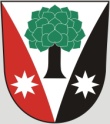 	Dřevěnice 56, 507 13 ŽelezniceDřevěnice 25.7.2018Pozvánkana zasedání zastupitelstva obce Dřevěnicesrpna 2018 od 18:00 hodinProgram jednáníÚkoly z minulého jednání zastupitelstvaVýběr nejvhodnějšího dodavatele na rekonstrukci cesty HC1aProjednání kupní smlouvy na pozemek KN 1196/3Projednání kupní smlouvy na pozemek KN 1219/1Informace k zahájení prací na rekonstrukci cesty KN 725/1, 782/1Informace k zahájení prací na výstavbě vodovodu a kanalizace na pozemcích KN 88/1, 1219 a 1196RůznéMgr. Dušan Vrabec                             starosta obce Dřevěnice